  Molly’s Writing! 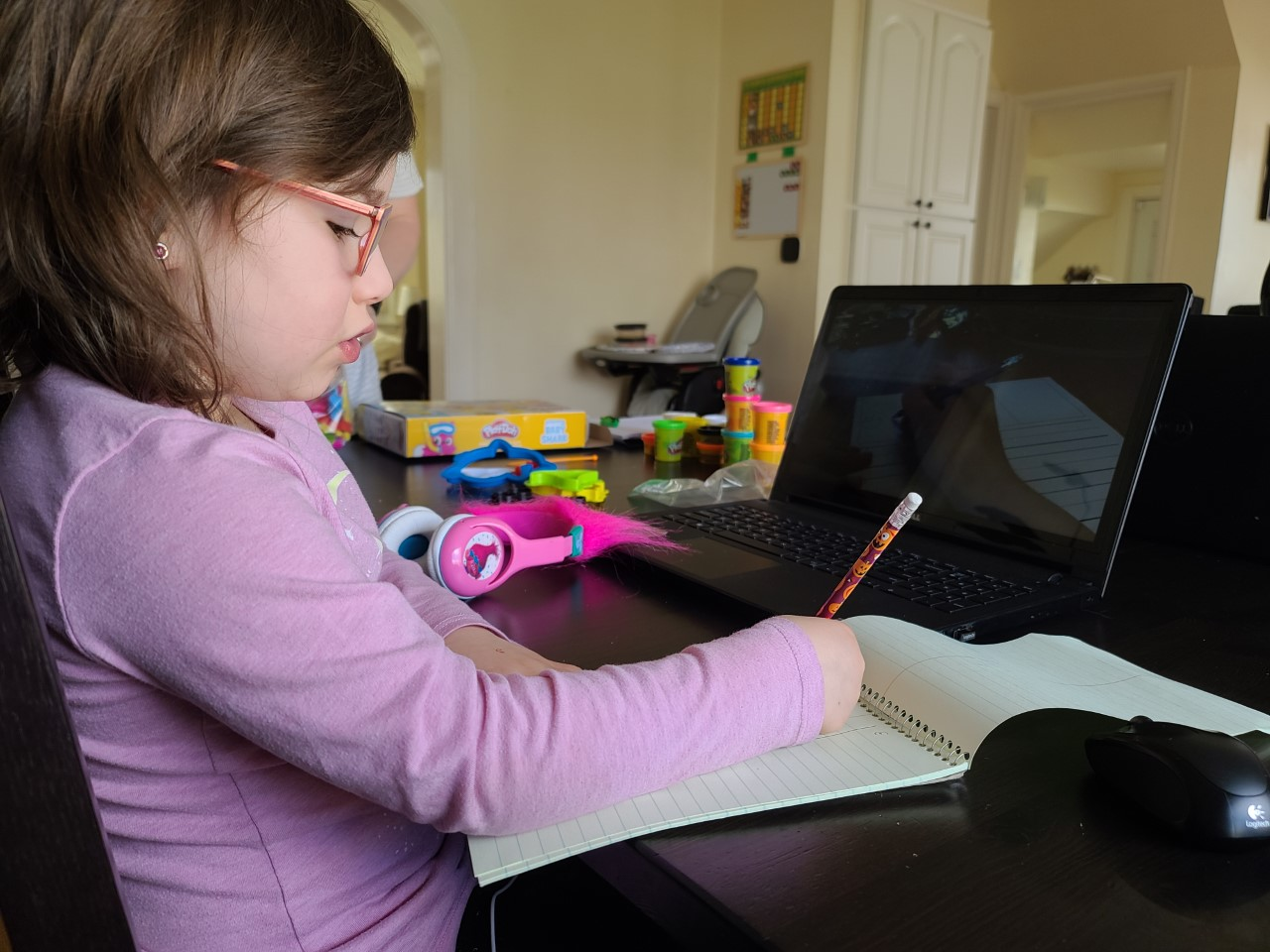 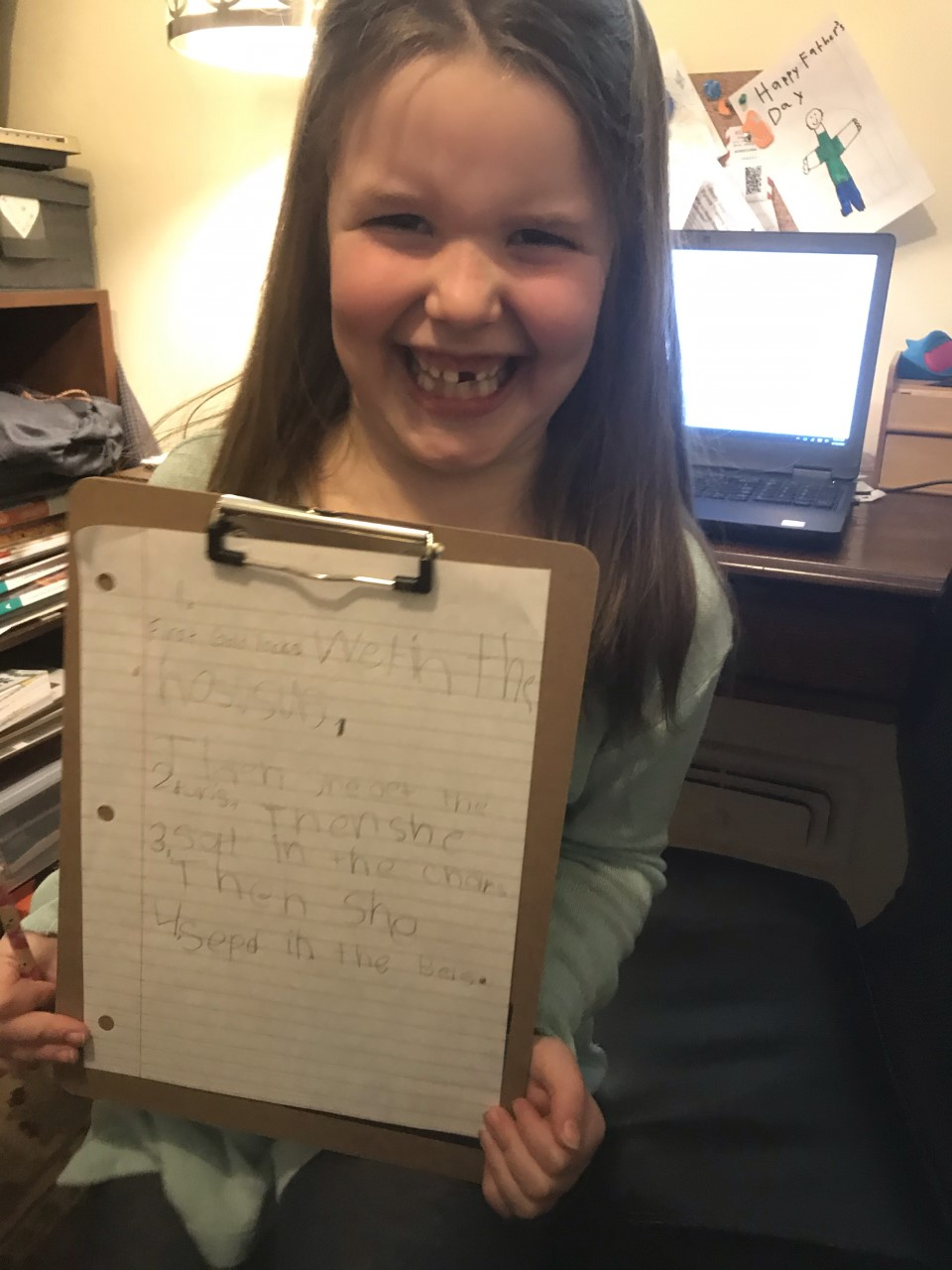 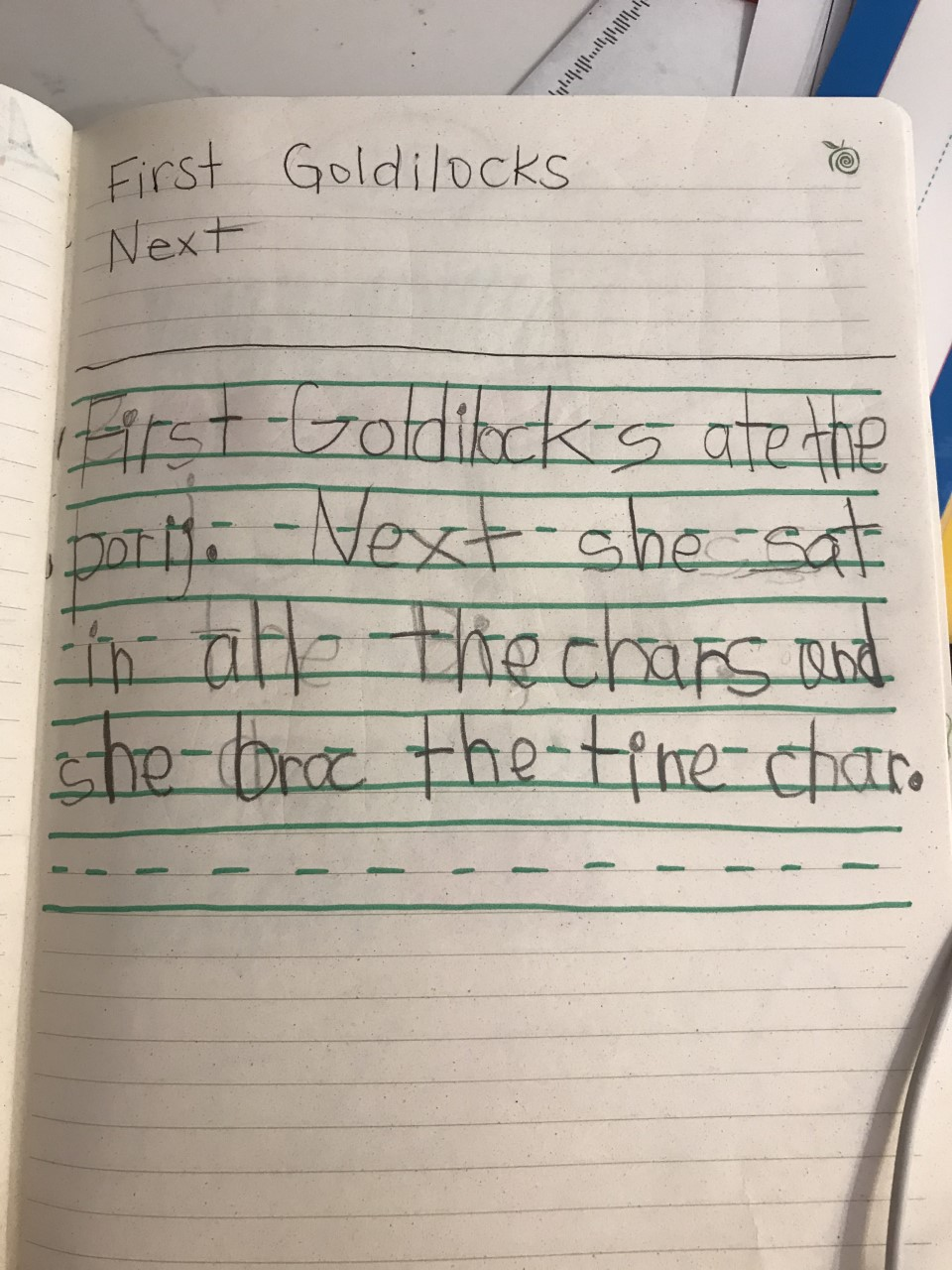 